Tisztelt Közgyűlés!Hajdú-Bihar Vármegye Önkormányzata folyamatosan figyelemmel kíséri a vármegye mezőgazdaságának helyzetét, ezáltal az idei évi üléstervébe is felvette a vármegye mezőgazdaságához kapcsolódó tájékoztató napirendi pontként történő megtárgyalását. A napirend előkészítése kapcsán előzetesen megkeresésre került a Nemzeti Agrárgazdasági Kamara Hajdú-Bihar Vármegyei Szervezete. A megkeresést követően az alábbi tájékoztatás érkezett:I.Új KAP támogatási rendszer2023. január 1. napjától indult el az új Közös Agrárpolitika (továbbiakban: KAP) támogatási rendszer. A Hazai Közös Agrárpolitikai Stratégiai Terv kialakítására úgy került sor, hogy az Európai Unió által meghatározott irányelveknek és céloknak is megfeleljen, valamint a magyar gazdálkodók számára is teljesíthető és vonzó lehetőséget nyújtsanak mind a közvetlen mind a vidékfejlesztési támogatások. A fenntarthatóság a korábbi időszakhoz képest hangsúlyosabb szerepet kapott, viszont a magyar kormány arra is törekedett, hogy a környezeti és versenyképességi szempontok egyensúlya megvalósulhasson.I. pillér – Közvetlen támogatások: Az I. pillér teljes költségvetése 2 485 milliárd Ft, amelyből 2 421 milliárd Ft teljes egészében uniós forrás.A területalapú támogatási rendszer esetében egy zöld felépítmény jött létre, amely egy olyan egymásra épülő, komplex támogatási rendszer, amely a környezeti állapot javítását és a természeti erőforrások fenntartható használatát segíti elő. A támogatási rendszerben új elem a zöld felépítmény önként vállalható része az Agro-Ökológiai Program (továbbiakban: AÖP). Ez egy hektáralapú kifizetéssel történő, fix összegű, környezeti vállalásokat ösztönző támogatás 1 éves kötelezettségvállalással. Az AÖP támogatási összegének lehívásához művelési áganként (szántó, ültetvény, gyep) teljes üzemi szinten 2-2-2 pontot érő tevékenységet kell vállalni és teljesíteni.A Kölcsönös Megfeleltetés rendszere részben átalakult a fenti elvárásoknak megfelelően a „Feltételesség” követelményrendszerével, amely alapvető elvárás és minden területalapú támogatásra jogosult gazdálkodóra egyaránt vonatkozik. Továbbá a 1 200 ha feletti üzemmérettel rendelkező gazdaságok esetében sávos mértékben kifizetett újraelosztó támogatásban is részesülhetnek. Az egységes kérelmekben a fentiek mellett a termeléshez kötött támogatási formák, valamint a 40 év alatti fiatal gazdák támogatási jogcíme is jelentősen emelkedik a korábbi időszakhoz képest. 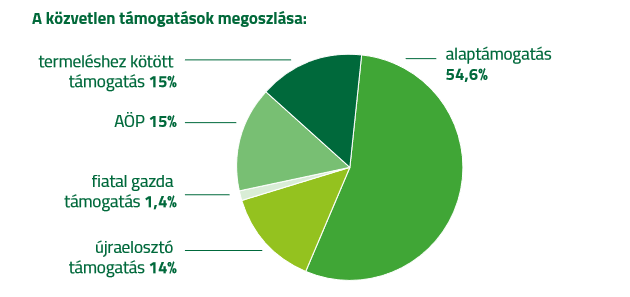 1.sz. ábra: Közvetlen támogatások megoszlása (Forrás: A Nemzeti Agrárgazdasági Kamara Hajdú-Bihar Vármegyei Szervezetének 2023. évi beszámolója)II. pillér – Vidékfejlesztési pályázati források: Az II. pillér teljes költségvetése 2 891 milliárd Ft, amelyből az uniós forrás 20,6 %-os mértékű, azaz 597 milliárd Ft. A magyar kormány célja a hazai agrárium további nagymértékű fejlesztése, így a fennmaradó 79,4% -ot kormányzati döntés alapján hazai forrásból, maximálisan nyújtható hazai társfinanszírozás alkalmazásával fedezik öt évre 2 294 milliárd Ft értékben. A vidékfejlesztési támogatások három csoportja az alábbiak: Gazdaságfejlesztési beavatkozások: A KAP II. pillér 51 %-a fordítható gazdasági fejlődést szolgáló célok elérésére, amelyből több, mint 400 milliárd Ft tervezett élelmiszeripari ágazat számára, ami a korábbi ciklushoz képest négyszeres forrást jelent. Zöld beavatkozások: Az uniós források vidékfejlesztési részének közel 75%-a környezeti és klíma célokat szolgál, amelyet kiegészít a 80%-os nemzeti kiegészítő forrás mintegy 36%-os zöld fejlesztése, így a másfélszerese lesz a forrásnövekedés az előző időszakhoz képest.Az új eszközként megjelenő AÖP támogatáson túl továbbra is elérhetőek lesznek az alábbi támogatási formák: Natura 2000 erdő és gyepterületek fenntartását szolgáló támogatások, az állati és növényi génmegőrzés támogatása,az állatjóléti támogatások,az agrár-környezetgazdálkodási (AKG) kifizetések, az ökológiai gazdálkodást támogató (ÖKO) kifizetések,az erdőterületek növelésére és az erdők minőségének javítására szolgáló támogatások.Megújuló vidék beavatkozásai: A beavatkozás keretében a korábbi időszakhoz képest 1,26-szoros forrás növelésére kerül sor. A megszokott vidéki közösségek fejlesztései mellett kiemelten fontos területként jelentkezik a tudásátadás fejlesztése és az egész élelmiszergazdaság vonatkozásában az innováció elősegítése.Tájékoztatás és falugazdászok feladatai az új támogatási rendszerben: Az új agrártámogatási rendszer számos új elemmel bővült és módosult az igények benyújtásának folyamata is, így a gazdálkodók számára kiemelten fontos volt tájékoztatás biztosítása. A kamara már kora tavasztól kezdve a téli gazdaestéken, fórumaikon, csoportos tájékoztatóikon széles körben tartott előadásokat. Emellett pedig a falugazdászok egyéni megbeszélések keretében tájékoztatták a gazdákat 2022. november-december hónapokban, illetve a 2023. évi egységes kérelmek beadásának megkezdéséig (ápr. 20.) az új KAP előírásairól, valamint egyedileg megvizsgálták az adott gazdaság lehetőségeit, hogy a gazdák minél jobban átlássák az új támogatási formákat.Az új támogatási rendszerben a falugazdászoknak is új és kiegészített feladataik jelentek meg az alábbiak szerint: Kamarai meghatalmazások: szabályozási háttér változásából adódóan 2023. február 1-jétől új kamarai meghatalmazásokat volt szükséges kötni minden támogatási igénylő gazdálkodóval;Elektronikus kapcsolattartás: 2023-tól az egységes kérelem és jogcímei esetében kötelezővé vált a teljes elektronikus kapcsolattartás, amely esetében a gazdálkodók tájékoztatására és részükre történő segítségnyújtásra kerül sor;Egységes kérelem benyújtás: 2023. 04. 20. napján indult egységes kérelem benyújtása a korábbi megszokott rendszertől eltérően és lassabban zajlott, mivel a gazdálkodók számos esetben kérték a falugazdászok segítségét milyen vetésszerkezettel, milyen többletvállalással lehet a gazdaságban nagyobb támogatást elérni. Vármegyénkben a megszokott, kb. 16 900 db egységes kérelemből 10 759 db a falugazdászokon keresztül került beadásra. Vármegyei szinten a benyújtott kérelmekből 3 118 gazdálkodó vállalt AÖP előírást gazdaságukban, összesen 83 731 hektár területen. Az új AÖP keretében vármegyei és országos szinten is szántóterületeken a legnagyobb területen tett vállalás a terménydiverzifikáció volt, a második a mikrobiológiai készítmények alkalmazása, harmadik a talaj/növénykondícionáló szerek alkalmazása volt.Egyeztető végzések: MÁK eddig első ellenőrzési eljárásait felváltotta az egyeztetés, amelynek keretében 9 napos szankciómentes határidővel új típusú egyeztetésre felszólító végzések megküldésére kerül sor főként pályázatos kifizetési igénylések eseteiben. Az alaptámogatások, kiegészítő támogatások, az AÖP, 40 év alatti fiatal gazdák és termeléshez kötött támogatások jogcímei esetében legkésőbb 2023. 09. 23. napig lehetett szankciómentesen egyeztetést végrehajtani. Vármegyei szinten 2023. szeptember 29. napjáig a falugazdászok 1 489 db egyeztető végzés ügyintézését végezték el. TMR végzések: Ezek a végzések adminisztratív meg nem felelések vagy a műholdfelvételek által detektált eltérések feloldását szolgálják. Főszabály szerint 2023. szeptember 29-ig, a 2023. előtt indult korábbi felhívások esetében pedig 9 napos határidővel a jelzett problémák az Egységes Kérelem felületén szankciómentesen kijavíthatóak voltak adatváltozás benyújtásával, vagy mobilGAZDA alkalmazáson keresztül saját, vagy a falugazdász segítségével készített georeferált kép beküldésével. Vármegyénkben 139 db TMR végzést oldottak meg a falugazdászok.Elektronikus gazdálkodási napló (továbbiakban: eGN) vezetési kötelezettség: Az eGN vezetése támogatási feltétel az egységes kérelemben igényelhető jogcímek, továbbá egyes pályázati jogcímek esetében is: AÖP-öt vállaló gazdálkodók, Termeléshez kötött támogatásokat igénybe vevő gazdálkodók, Növényvédelmi kezeléseket alkalmazó gazdálkodók,AKG és ÖKO területtel rendelkező gazdálkodók,NATURA 2000 területtel rendelkező gazdálkodók,A HMKÁ8 nem termelő tájképi elemekre és területekre vonatkozó minimális arányt nitrogénmegkötő növényekkel vagy ökológiai másodvetéssel teljesítő gazdálkodók, Nitrátérzékeny területen gazdálkodók, Állattartó gazdálkodók,Erózióérzékeny területen gazdálkodók,és többféle VP pályázat is előírja a naplóvezetést.Az eGN 2023-tól integrálja (az eddig papír alapon vezetett) gazdálkodási naplót, a hatóságok részére nyújtandó adatszolgáltatási kötelezettséget, így megszűnik az eddig ÁNYK-ban beküldött WEB GN az AKG, ÖKO, NATURA 2000 területtel rendelkezők részére, továbbá megszűnt a permetezési napló külön történő vezetése és a nitrát adatszolgáltatás is ebben teljesítendő. A 2023. évben a naprakész gazdálkodási naplót papír alapon vagy elektronikusan is lehet vezetni, de legkésőbb 2024. január 31-ig a NÉBIH elektronikus gazdálkodási napló felületén rögzíteni kell és be kell nyújtani. A NÉBIH elektronikus gazdálkodási napló rendszerébe integrálódik az elektronikus permetezési napló is; szabályok szerint a 10 hektárnál nagyobb összterületen gazdálkodóknak 24 órán belül be kell jelenteniük a szántóföldi kultúrákban végzett rovarölő szeres kezeléseket. Minden más esetben a 2023. évi kezelések összesítésével 2024. január 31-ig kell majd eleget tenniük az érintetteknek.Vármegye teljes területén a falugazdászok segítséget nyújtanak a naplóvezetésre kötelezett gazdáknak; csoportos tájékoztatókat, képzéseket tartanak részükre. Emellett a NAK Hajdú-Bihar Vármegyei Igazgatóságon elindult fizetős szolgáltatásként az eGN készítés, mely szolgáltatás szerződéskötést követően a falugazdászoknál korlátozott számban igénybevehető. II.Vármegye növénytermesztése2023-as évben még érezhetőek voltak a 2022-es év történelmi aszály okozta károk olyan tekintetben, hogy a gazdák az aszálytól félve és a jelentős terméseredmény csökkenéstől tartva az őszi kalászosok vetésterületét növelték, míg a tavaszi vetésű kukorica és napraforgó vetésterületeit csökkentették, melyre tekintettel a vetésterületek az alábbiak szerint változtak: vármegyei szinten az országos értékeket meghaladó mértékben a kukorica vetésterülete 28%-kal, a napraforgóé 6,6%-kal csökkent,a csemegekukorica és szója vetésterülete országosan csökkent, ezzel szemben a vármegyében kis növekedést mutat, a zöldborsó és cukorrépa területe növekedetta burgonyatermesztés évek óta csökkenő tendenciát mutat, amely tovább folytatódott a vetőmagok minősége, és az egyre szárazabb klíma miatt.2.sz. ábra: Vetésterületek változása(Forrás: A Nemzeti Agrárgazdasági Kamara Hajdú-Bihar Vármegyei Szervezetének 2023. évi beszámolója)Az egyes növénykultúrák termései az alábbiak szerint alakultak 2023-as évben: Kalászosok: 4-9 t/ha a termelési eredmény, továbbá búza minőségével is gond volt 30% étkezési minőségű és 70% takarmány minőségű lett, amelyet a tavaszi esős-viharos és párás időjárás okozott:egyrészt a táblák egyharmada megdőlt, így terméskiesés és nehezebb betakaríthatóság probléma is fennállt,továbbá gombabetegségek is kialakultak. Napraforgó: termésátlag 2,8-4,5 t/ha, a vegetációs időszakban a csapadékos időjárás miatt nagy mértékű gyomosodás okozott problémát.Kukorica: jelenleg 80%-os a betakarítás, a 7- 10 t/ha -os termésátlag vármegyében jónak tekinthető, de vannak területi eltérések.Burgonya: Rossz minőségű vetőmag miatti problémát jeleztek a gazdálkodók és sokan felhagynak a termeléssel. Burgonya vonatkozásában nem önellátó az ország és import behozatalra szorulunk legfőképpen lengyel import érkezik.*: 2023. okt. 17-i adat, mely kultúra még nem rendelkezik ebben az időpontban végleges adattal, a teljes vármegyei vetésterület még nincs betakarítva3.sz. ábra: Főbb növénykultúrák termésátlagai(Forrás: A Nemzeti Agrárgazdasági Kamara Hajdú-Bihar Vármegyei Szervezetének 2023. évi beszámolója)A növénytermesztés területén jelentkező két problémakör 2023-as évben: Ukrán-orosz háborús helyzet – likviditási gondok: A felvásárlási árak 2022-ben a terményárak magasra szöktek, majd év végére összeomlottak. Az árak azóta és 2023-ban is a 2021. évi értékesítési árak szintjén mozognak. Kereslet nincs szinte semmi iránt, kivételt képez a kiváló malmi minőségű búza. A gazdák egy része a 2022-es aszály és a jelenlegi eladhatatlan termények, illetve alacsony felvásárlási ár miatt likviditási gondokkal küzd.Pocok fertőzés:2023-ban országosan óriási mértéket öltött a pocok fertőzés jellemzően lucernatáblákon, de az őszi vetésű és kikelő kalászos kultúrákban és az őszi káposztarepcében is jelentős pusztítást okoznak. Vármegyében a 82 település közül 67 településen invázió van – 54 településen jelentős, 14 településen mérsékelt az invázió -, 14 településen nem tapasztalható a szokásosnál nagyobb kártétel. A gazdák vegyszeres úton, valamint a talajművelési mód megválasztásával és időzítésével is igyekeznek a pockok létszámát gyéríteni, amely a gazdaságokban többletköltséget okoz. Azonban az ilyen mértékű gradációhoz nem lesz elegendő az agrotechnikai beavatkozás.III.Háborús helyzet hatásai – gabonapiaci helyzetA 2022. óta tartó orosz-ukrán háború, az Ukrajnának biztosított teljes vámmentesség, a szállítási útvonalak megváltozása a világ gabonapiaci helyzetét teljesen felborította, amely piacvesztést és jövedelemkiesést okoz, továbbá az értékesítési árak visszaestek a 2021-es szintre, míg az input anyag árak 2022-es évhez képest csökkentek, de nem az árak visszaesésének arányában.Az őszi betakarítási időszak előtt a NAK, a MAGOSZ és a GOSZ közösen felmérést készített a rendelkezésre álló raktárkapacitásokról. Vármegyében raktározási gondok nincsenek, lokális szinten jellemző 1-2 napos szárító kapacitás hiány miatti beszállítás leállás, valamint raktártelítettség miatti tovább szállítások előfordulnak. Ez a helyzet sajnos azért is alakul így, mert a tavalyi aszálygondok és az idei likviditási gondok miatt a gazdák egy része nem raktároztatta be a terményt, hanem nyomott áron, betakarítást követően – „kombájn alól” kényszerértékesítettek.Továbbá az Ukrajnából származó kukorica megnövekedett behozatala miatt a mezőgazdasági termelőket érintő gazdasági veszteség kompenzációjáról szóló 53/2023. (IX. 13.) AM rendelet alapján, a 2022. évi egységes kérelmében bejelentett területekre vonatkozóan a kukoricatermelők számára rendkívüli, 16 millió eurós támogatási keretösszeg erejéig vissza nem térintendő támogatás igénybevételére volt lehetőség 2023. október 1. és 2023. október 15. közötti időszakban. A NAK Hajdú-Bihar Vármegyei Igazgatósága több fórumot, eseményt, egyeztetést szervezett, mely a gabonapiaci átrendeződés problémakörével foglalkozott. Az események konklúziói az alábbiakban foglalhatók össze:A tavalyi aszályos év miatt a gazdálkodók nehéz anyagi helyzettel indultak neki a 2023-as esztendőnek. A 2022. őszén megkezdődött ukrán gabona beáramlása az európai, köztük a magyar piacokra, mely eddig nem tapasztalt kedvezőtlen helyzet elé állította a magyar termelőket. A világ gabonatermelése folyamatosan nő, 2290 millió tonna, Magyarországon az idén mintegy 20 millió tonna gabona termett. Ebből a búzatermés a világon 290 millió, míg Magyarországon 5,6 millió tonna. A világ búzaexportjának egynegyedét tavaly Oroszország és Ukrajna adta. A háború 2022. februári kitörése után 2022. júliusában indult újra az ukrán export, melynek 12%-a Afrikába, de új piacként 40 %-a az EU országokba indult. A gabona, főként a kukorica nem ment tovább a célországokba, az EU tagállamaiban maradtak beraktározva, így ezekben az országokban telítődést okoztak. 2023. januárjában már világossá vált, hogy a helyi gazdálkodók nem tudtak versenyképesek maradni az ukrán gabonaárakkal, melyek lefelé hajtották az árakat. 2023. szeptember 15-ig az ukrán gabonára és olajos növényekre behozatali tilalom volt érvényben, melyet az Európai Bizottság nem hosszabbított meg.A 2022-ben a gabonaexport engedélyhez kötés intézkedés bevezetése során 30 napra kapták a szállítási engedélyeket az exportőrök, azonban ez idő alatt jelentős olasz piacot vesztett az ország, melyet már szinte lehetetlen visszaszerezni. Az exportálás jelenleg folyamatos, de nem elég gyors az üteme. A 2022-ben beáramló olcsó ukrán kukoricából még jelenleg is sok gabonaraktárakban van felhalmozódva. Szinte eladhatatlan, a vásárlási összegnél jóval alacsonyabb áron lehetne értékesíteni jelenleg, illetve további probléma, hogy a tételek között jelentős aflatoxin fertőzés is volt. Kérem a közgyűlést a tájékoztató tudomásul vételére.HATÁROZATI JAVASLATHajdú-Bihar Vármegye Önkormányzata Közgyűlése a Hajdú-Bihar Vármegye Önkormányzata Közgyűlése és Szervei Szervezeti és Működési Szabályzatáról szóló 4/2023. (IV. 3.) önkormányzati rendelet 18. § (1) bekezdés c) pontjában foglaltakra figyelemmel1./ elfogadja a Nemzeti Agrárgazdasági Kamara Hajdú-Bihar Vármegyei Szervezetének 2023. évi beszámolóját.2./ A közgyűlés felkéri elnökét, hogy határozatáról a Nemzeti Agrárgazdasági Kamara Hajdú-Bihar Vármegyei Szervezetét tájékoztassa.Végrehajtásért felelős:	Pajna Zoltán, a vármegyei közgyűlés elnökeHatáridő:			2023. december 15.A határozati javaslat elfogadása egyszerű többséget igényel.Debrecen, 2023. november 17.										Tasi Sándor										     alelnökAz előterjesztés a törvényességi követelményeknek megfelel:Dr. Dráviczky Gyöngyi      jogi ügyintéző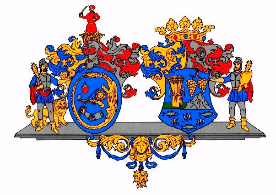 Hajdú-Bihar Vármegye ÖnkormányzatánakKözgyűléseKÖZGYŰLÉSI ELŐTERJESZTÉS10.Előterjesztő:Tasi Sándor, a vármegyei közgyűlés alelnökeTárgy:A vármegye mezőgazdaságának aktualitásai, különös tekintettel a háborús helyzet hatásaira, közös agrárpolitikai stratégiaMellékletek:Előterjesztés melléklete: A Nemzeti Agrárgazdasági Kamara Hajdú-Bihar Vármegyei Szervezetének 2023. évi beszámolója Készítette:Czapp ZsuzsaSomlyai-Ozsváth Laura KatalinVéleményező bizottság:Fejlesztési, Tervezési és Stratégiai Bizottság MegnevezésOrszágosOrszágosNövekedés vagyHajdú-BiharHajdú-BiharNövekedés vagyMegyei vetésterület az országos terület 
%-ábanMegnevezésvetésterületvetésterületcsökkenésvetésterületvetésterületcsökkenésMegyei vetésterület az országos terület 
%-ábanMegnevezésvetésterületvetésterület2022-höz 
képestvetésterületvetésterület2022-höz 
képestMegyei vetésterület az országos terület 
%-ábanMegnevezésvetésterületvetésterület2022-höz 
képestvetésterületvetésterület2022-höz 
képestMegyei vetésterület az országos terület 
%-ábanMegnevezés20232022(%)20232022(%)(%)Megnevezés(ha)(ha)(%)(ha)(ha)(%)(%)Őszi búza1 007 583 932 171 8,166 608 58 121 14,66,6Őszi árpa397 857 312 730 27,219 249 11 223 71,54,8Rozs45 079 32 417 39,12 342 1 212 93,25,2Triticale84 400 67 031 25,95 853 4 544 28,86,9Tavaszi árpa18 641 20 562 -9,3319 274 16,41,7Zab18 883 20 612 -8,41 622 1 306 24,28,6Őszi káposztarepce188 911 205 568 -8,14 797 2 496 92,22,5Napraforgó676 537 689 774 -1,961 457 65 799 -6,69,1Kukorica746 332 941 603 -20,765 514 90 969 -28,08,8Csemegekukorica25 928 27 336 -5,210 519 10 363 1,540,6Szója58 387 67 636 -13,7609 581 4,81,0Zöldborsó18 852 17 971 4,94 618 4 132 11,824,5Burgonya5 859 6 407 -8,6159 193 -17,62,7Cukorrépa14 783 9 741 51,8805 400 101,35,4NövényfajHAJDÚ-BIHAR MEGYEI EREDMÉNYEK 2014-2023.HAJDÚ-BIHAR MEGYEI EREDMÉNYEK 2014-2023.HAJDÚ-BIHAR MEGYEI EREDMÉNYEK 2014-2023.HAJDÚ-BIHAR MEGYEI EREDMÉNYEK 2014-2023.HAJDÚ-BIHAR MEGYEI EREDMÉNYEK 2014-2023.HAJDÚ-BIHAR MEGYEI EREDMÉNYEK 2014-2023.HAJDÚ-BIHAR MEGYEI EREDMÉNYEK 2014-2023.HAJDÚ-BIHAR MEGYEI EREDMÉNYEK 2014-2023.HAJDÚ-BIHAR MEGYEI EREDMÉNYEK 2014-2023.HAJDÚ-BIHAR MEGYEI EREDMÉNYEK 2014-2023.NövényfajHAJDÚ-BIHAR MEGYEI EREDMÉNYEK 2014-2023.HAJDÚ-BIHAR MEGYEI EREDMÉNYEK 2014-2023.HAJDÚ-BIHAR MEGYEI EREDMÉNYEK 2014-2023.HAJDÚ-BIHAR MEGYEI EREDMÉNYEK 2014-2023.HAJDÚ-BIHAR MEGYEI EREDMÉNYEK 2014-2023.HAJDÚ-BIHAR MEGYEI EREDMÉNYEK 2014-2023.HAJDÚ-BIHAR MEGYEI EREDMÉNYEK 2014-2023.HAJDÚ-BIHAR MEGYEI EREDMÉNYEK 2014-2023.HAJDÚ-BIHAR MEGYEI EREDMÉNYEK 2014-2023.HAJDÚ-BIHAR MEGYEI EREDMÉNYEK 2014-2023.Növényfaj2023.2022.2021.2020.2019.2018.2017. 2016.2015.2014.Növényfaj(t/ha)(t/ha)(t/ha)(t/ha)(t/ha)(t/ha)(t/ha)(t/ha)(t/ha)(t/ha)Kukorica8,89*1,826,049,538,367,986,77,496,217Napraforgó3,301,782,602,943,153,293,223,193,392,87Őszi búza6,793,235,915,585,245,385,825,645,165,05Őszi árpa3,273,046,446,035,414,625,15,365,134,53Triticale5,862,554,455,584,354,394,714,764,434,78Repce3,302,052,732,953,13,272,93,112,472,85Zab4,161,693,233,182,892,953,813,23,422,92Rozs4,642,243,183,603,123,13,113,23,062,34Cukorrépa74,13*73,0053,9267,2568,3664,86767,9660,6665Szója2,920,942,662,902,562,612,632,721,473,09Tavaszi árpa5,242,304,454,543,823,734,454,044,073,9Burgonya21,7818,5925,0026,4023,9522,12624,8922,5330,41